Vorstandssitzung 5.12.2016 17:00 UhrTraktandenliste & ProtokollGäste: AlaraProtokollführerin: Lisa(05 min) Vorstellung des TQ und Begrüssung der Gäste(02 min) Vorstellung der Traktandenliste	(10 min) Interne Organisation	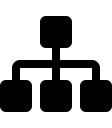 Nachfolge QuästurTechnikkurse System/Ablösung: Präsentation/Abstimmung über Lösungs-Vorschlag von Kelsey & SimonJahresrückblick: Was ist euch wichtig? Polyball, neues Bezahlsystem, Studentenpreise, Vielfalt, Zusammenarbeit mit anderen Vereinen, professionell geworden, man bräuchte mehr Leute die das ganze zu tragenNeuer Lehrer West Coast Swing	(20 min) Ressort Tanzadministration	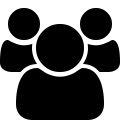 Polyball Crashkurse Rückblick: War sehr gut, viel überbucht, sogar die Open Class, vielleicht mehr machen? Man sollte ein Howto für die Polyballkurse machen, und für Open Class mehr als ein Lehrer, am besten vier oder mehrInfo:neue Musikbox im HXE-Vorraum (mit PIN gesichert) Lehrer werden informiert, einfach dass es jetzt alle wissen, man muss unten bei den WCs hin, die Box ist mit TQ angeschriebenAbsage des ASVZ-Kurs während vorlesungsfreier Zeit: Nicht am 23.12. Und auch nicht in den Semesterferien, und man sollte manchmal vielleicht hinschreiben, wann was gelehrt wird, auch für die Abrechnung, Alara sollte sich vielleicht um die ASVZ Lehrer kümmern, aber es ist riskant die Kommunikation aufzuteilen, oder ihr grad eine ganze Aufgabe machen wie ein ganzes ProjektSchlüsselliste bestätigen: Ist zusammengestellt, muss aber noch raufgeladen werden, und die Lehrer selbst sind dann verantwortlich wenn der Schlüssel verlorengeht, Simon und Irina haben die Schlüssel fürs GZ, Irina hat noch einen Schlüssel der Raum der Stille, der muss noch zurückgegeben werdenNeues Quartal: Vorschau: sieht gut aus, aber die RnR Leute wollen nur einen RnR3 Kurs machen, also einen im ganzen JahrHistorical dancing class: An den nächsten 2 ASVZ Abenden werden Kurse gemachtWest Coast Swing (WCS) Klassen mit Gyuri lancieren?Technikkurs Unordnung -> digitale Lösung: Von Martin oder vom nächsten IT Mann, es ist einfach etwas chaotisch, man bräuchte wie ein Abo, Problem, dass es wenig Information gibt, keine gute Organisation, muss mal geklärt werden, eventuell mit Stempelkarten, wir können aber auch nicht das so gut kontrollieren, drüber nachdenken, wie man das lösen kann: Evtl. als ein normaler Kurs ausschreiben, dann vielleicht etwas billiger(20 min) Events	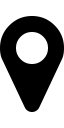 RückblickeActivity FairHalloweenPolyballAdventstanzen: Plakat fürs Adventstanzen und dann auch mit WCS Werbung, eher papierlos, im City, Facebook, WebseitePPTQ: Nicht mehr im GZ Buchegg: Aber wo soll man es machen? Sie wollen es im Silbando machen, aber eigentlich langt der Platz nicht, Thais/Melissa sollen bitte dort man anrufen Planung Latin-Gross Event 2016: Datum fixen?Cuban night anfang 2017? Eher Cuban Night mit PapperlaPubTQ Spotify account (für’s freie Tanzen)(10 min) Ressort Quästur	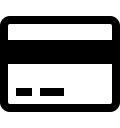 ESF abrechnungOffene Schulden bei Anina (Freies Tanzen Semester Opening), Simon (neues Kabel Foodlab, Musikbox HXE) -> Spesenformulare werden beachtet?Vorstellung Budget 2017:PBTQ Kosten (Polyband will neuen Raum -> Kosten?) Planung Grossevent Latin-Party 2016 (Sponsoren?)(15 min) Ressort Informatik	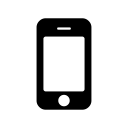 Häufige Fehlermeldungen EmailMail umstellen (Business Mail zu teuer)?IT Schulung: Vorschlag: halber Tag im Januar, gemeinsamer Teil, Ressort-spezifischer Teil)Mahnungen für unbezahlte KurseStand Newsletter-IntegrationHandy Nummern für Lehrer zur Verfügung stellen?(10 min) Ressort Kommunikation	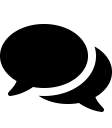 TODO(10 min) Ressort Internes	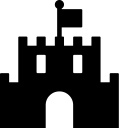 Evaluationen HS16: Soll wieder gemacht werdenRäume: Samstags Kurse Option? Raum der Stille, Wie kommt man rein, und um welche Uhrzeiten am besten? Wollen die Lehrer und die Schüler am Samstag KurseGZ Affoltern behalten? Vertrag läuft eh aus auf den Sommer, bis dahin schauen wir dass es genutzt wirdAuswertung Teamevent von vor einem Jahr? Man sollte die Sachen auswerten, Lisa trifft sich mit Irina und holt es abÜbersetzung FAQ in Englisch: Man müsste jemand finden, Alara, sollte das mal übersetzen bitte(? min) Varia	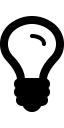 Nachfolger Martin